Matematika                              6.B                                                            od 1.2. do 1.2. 2022                                                                                                           Jméno a příjmení:I. Zapiš a) nula celá dvacet osm tisícinb) dvě celé  osm set třicet dva desetitisícinc) nula celá devět miliontine) pět celých čtyřicet šest setinf) nula celá tři sta padesát dva stotisícinII. Vypočti a) 0,1 + 0, 4  =                         b) 0,01 + 0, 5  =                                 c) 0,7 + 0, 8  =     d) 0,05 + 0, 5  =                         e) 1,1 + 1, 9  =                                 f) 0,05 + 1, 4  =      g) 0,9 - 0, 4  =                         h) 0,8 - 0, 7  =                                     ch) 1 - 0, 4  =      i) 0,1 - 0,0 4  =                         j) 0,1 - 0, 06  =                                  k) 6,86 + 6, 5  =                          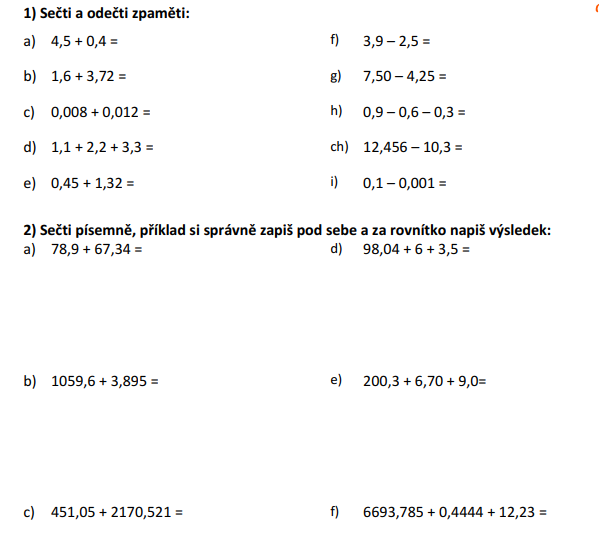 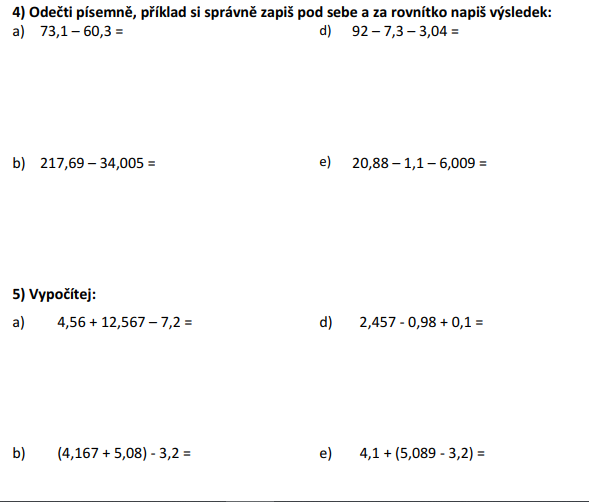 